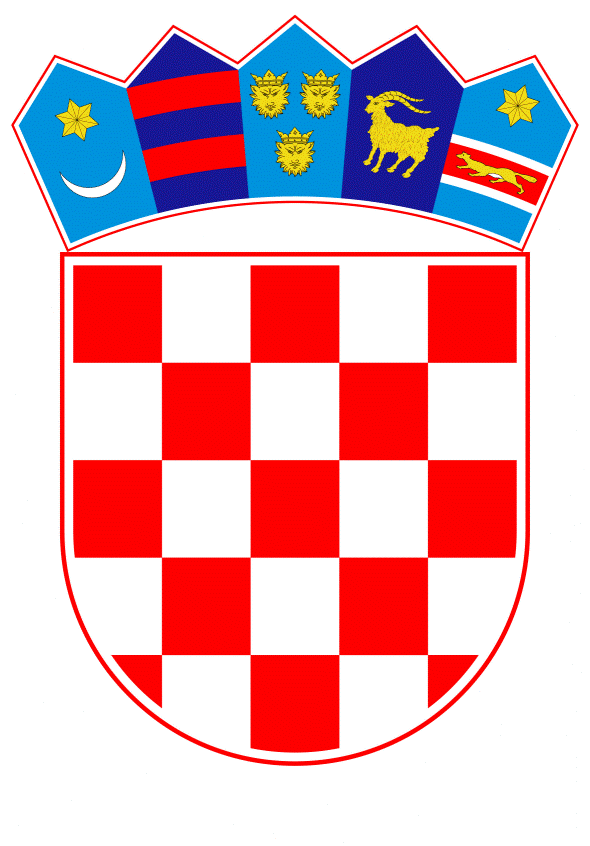 VLADA REPUBLIKE HRVATSKE  Zagreb, 29. prosinca 2022._________________________________________________________________________________________________________________________________________________________________________________________________________________________________Banski dvori | Trg Sv. Marka 2 | 10000 Zagreb | tel. 01 4569 222 | vlada.gov.hrPRIJEDLOGNa temelju članka 8. i članka 31. stavka 2. Zakona o Vladi Republike Hrvatske („Narodne novine“, broj 150/11, 119/14, 93/16, 116/18 i 80/22), a u vezi s člankom 9. točkom 18. Zakona o vanjskim poslovima („Narodne novine“, broj 48/96, 72/13, 127/13, 39/18 i 98/19) i točke IV. Odluke o upravljanju nekretninama u vlasništvu Republike Hrvatske koje se koriste u inozemstvu za potrebe diplomatskih misija i konzularnih ureda Republike Hrvatske („Narodne novine“, broj 144/11), Vlada Republike Hrvatske je na sjednici održanoj _______ 2022. donijelaO D L U K U o davanju suglasnosti za kupnju nekretnine za potrebeVeleposlanstva Republike Hrvatske u Talijanskoj RepubliciI.Daje se suglasnost Ministarstvu vanjskih i europskih poslova, Veleposlanstvu Republike Hrvatske u Talijanskoj Republici, sa sjedištem u Rimu, za kupnju nekretnine na adresi Via Virginio Orsini 27, Rim, Talijanska Republika, za potrebe sjedišta i obavljanje diplomatskih i konzularnih funkcija Veleposlanstva Republike Hrvatske u Talijanskoj Republici, prema nacrtu kupoprodajnog ugovora u obliku javnobilježničkog akta, koji je dostavilo Ministarstvo vanjskih i europskih poslova aktom, KLASA: ….; URBROJ: … od…prosinca 2022. Nekretnina iz stavka 1. ove točke, koja se kupuje kao jedna cjelina, sastoji se od stana, ureda i pripadajućeg dijela okućnice, sveukupno površine 999 m2, upisana u odgovarajući zemljišno-knjižni registar u Rimu, zajedno sa svim povezanim stvarnim, srodnim i drugim pravima i obvezama u činjeničnom i pravnom stanju u kojem se nekretnina nalazi.II.Republika Hrvatska, Veleposlanstvo Republike Hrvatske u Talijanskoj Republici, kao kupac, zaključit će kupoprodajni ugovor sastavljen u obliku javnobilježničkog akta za kupnju nekretnine iz točke I. ove Odluke sa suvlasnicima predmetne nekretnine, kao prodavateljima, uz nepromjenjivi iznos kupoprodajne cijene od 3.920.000,00 EUR (trimilijunadevetstotinadvadesettisuća eura) te će se plaćanje izvršiti sukladno odredbama kupoprodajnog ugovora.Republika Hrvatska, Veleposlanstvo Republike Hrvatske u Talijanskoj Republici podmirit će sve pripadajuće javnobilježničke, odvjetničke troškove i troškove upisa prava vlasništva te druge troškove sukladno nacrtu kupoprodajnog ugovora iz stavka 1. ove točke te druge troškove vezane uz kupnju nekretnine iz točke I. ove Odluke.III.Daje se suglasnost Ministarstvu vanjskih i europskih poslova, Veleposlanstvu Republike Hrvatske u Talijanskoj Republici, sa sjedištem u Rimu, za nastavak aktivnosti i provedbe natječaja u svrhu prodaje nekretnine u vlasništvu Republike Hrvatske na adresi Via Luigi Bodio 74/76 /(Via Cassia 132), Rim, Talijanska Republika.IV.Financijska sredstva potrebna za provedbu ove Odluke osigurana su u Državnom proračunu Republike Hrvatske za 2023. godinu i projekcijama za 2024. i 2025. godinu na pozicijama Ministarstva vanjskih i europskih poslova za 2023. godinu na razdjelu 048, Aktivnost K 777057, izvor 71.V.Ovlašćuje se izvanredni i opunomoćeni veleposlanik Republike Hrvatske u Talijanskoj Republici da potpiše kupoprodajni ugovor iz točke I. i II. ove Odluke, vezanih uz prodaju, kao i prijenos i upis prava vlasništva u korist Republike Hrvatske, kao i za potpisivanje i izvršenje svih pravnih i drugih radnji te dokumenata i akata u Talijanskoj Republici.VI.Ova Odluka stupa na snagu danom donošenja.KLASA:URBROJ:Zagreb,        PREDSJEDNIKmr. sc. Andrej PlenkovićPredlagatelj:Ministarstvo vanjskih i europskih poslovaPredmet:Prijedlog odluke o davanju suglasnosti za kupnju nekretnine za potrebe Veleposlanstva Republike Hrvatske u Talijanskoj Republici